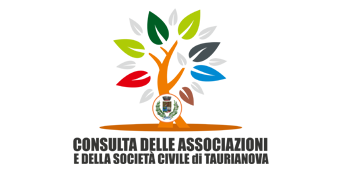 Consulta Associazioni Taurianova
Proposte attività per calendario Natale 2020*Amici del Palco
"V Concorso Internazionale dei Madonnari – Città di Taurianova – edizione online” e allestimento di P.zza Garibaldi con luci e decorazioni di Natale.Il “Concorso Internazionale dei Madonnari – Città di Taurianova” che negli anni passati ha accolto fino a 50 artisti provenienti da tutto il mondo per un evento unico nel suo genere in tutta la Calabria, quest’anno si trasforma in un’esposizione virtuale ed itinerante che collegherà i Madonnari di tutto il mondo con la Città di Taurianova e che dopo una selezione di bozzetti vedrà i Madonnari più creativi all’opera dai loro paesi d’origine da dove realizzeranno le opere inedite in Concorso. In palio per l’edizione dal tema “Fratelli tutti… nessuno si salva da solo”, premi in denaro, kit dei Madonnari con gessetti professionali e tanto altro.
Allestimento di Piazza Garibaldi con luci e decorazioni natalizie come segno di speranza per la comunità, in continuità con gli altri anni.
Associazione Parallelo 38
"Piccolino è il mio paese sotto un cielo di turchese".È questo il titolo del contest social che desideriamo realizzare con protagonisti i bambini della scuola primaria (6-10) che dovranno disegnare i luoghi di Taurianova ai quali sono legati, libero spazio alla loro creatività, i 12 disegni più belli diventeranno un calendario che doneremo ai bimbi protagonisti del contest e non solo. (dettagli iniziativa in via di definizione)Ass. Mammalucco
"Racconti di Natale di Rodari – animati e narrati online".Realizzazione e pubblicazione (cadenzata in giorni specifici da definire) di una mini serie originale di 4 video animati, musicati e narrati con le poesie e i racconti di Natale di Gianni Rodari. Una proposta per i più piccoli che strizza l’occhio anche ai grandi, aiutandoli a trasformare questo Natale particolare in un Natale speciale, con pazienza, speranza e tanta creatività. Ass. Culturalmente
"Laboratorio natalizio virtuale e altre attività di animazione”L'associazione Culturalmente ha pensato di non interrompere la tradizione, seppur nei limiti abbiamo deciso di organizzare il laboratorio natalizio virtuale, inviando dei video ai bambini su come realizzare i lavoretti previsti, le date dei suddetti sono previste nei giorni: 18 e 21 dicembre, 4 gennaio. Abbiamo pensato in sostituzione al villaggio, di far travestire un Babbo Natale e sfilare per le vie del paese (sempre nei limiti previsti) il giorno 23. Idem sarà per la befana. Inoltre, non interromperemo la visita agli anziani ed ammalati dove nei limiti previsti, doneremo loro un piccolo pensierino fatto a mano dai ragazzi.AVIS Taurianova
"Donare è vita”
Raccolta sangue - Piazza Italia – date: 8 - 17 - 29 di mattina - orario 7:30 - 11:30 circaAssociazione Fata Turchina
"Mercatini di Natale virtuali”Allestimento virtuale, tramite le pagine social (facebook) di un mercatino virtuale di oggetti natalizi creati interamente a mano dai volontari. Un modo per dare continuità e sostegno alla nostra attività di volontariato, un’occasione per adattarsi in modo creativo a questi tempi particolari. Attraverso la pagina social de La Fata Turchina verranno pubblicate le foto degli oggetti artigianali che sarà possibile prenotare e ritirare nelle modalità che verranno definite e comunicate.Auser “Madre Teresa di Calcutta 
"Prevenzione e Qualità della vita durante il covid 19 – webinar online”Auser organizza venerdì 11 dicembre (ore 16.00) un incontro online fruibile pubblicamente dal che vedrà ospite il medico dott. Calogero e il dott. Francesco Lando che spiegheranno le insidie psicologiche determinate dalle restrizioni e paura fornendo qualche pratico consiglio su come gestire al meglio situazioni problematiche. Un incontro molto utile per i tanti che hanno familiari e cari che non possono raggiungere o incontrare e soffrono particolarmente in termini psicologici di queste limitazioni affettive.

Abbadia San Martino
“Fotogrando e colorando il Natale”
Un concorso fotografico a premi rivolto ai bambini della scuola dell'infanzia e primaria. Ancora una volta l’arte come legame forte tra generazioni per superare questo periodo e prepararci con speranza e creatività al nuovo anno. L’associazione Abbadia attraverso la pagina facebook fornirà le indicazioni per la partecipazione e la premiazione.Taurianova, 7 dicembre 2020*nel rispetto alle restrizioni normative per Covidwww.consultassociazionitaurianova.org